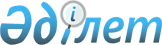 О внесении изменений и дополнений в решение районного маслихата от 24 декабря 2014 года № 250 "О бюджете Каргалинского района на 2015 - 2017 годы"Решение маслихата Каргалинского района Актюбинской области от 11 марта 2015 года № 272. Зарегистрировано Департаментом юстиции Актюбинской области 20 марта 2015 года № 4248      В соответствии со статьями 9, 104, 106 Бюджетного кодекса Республики Казахстан от 4 декабря 2008 года, с пунктом 1 статьи 6 Закона Республики Казахстан от 23 января 2001 года "О местном государственном управлении и самоуправлении в Республике Казахстан",Каргалинский районный маслихат РЕШИЛ:

      1. Внести в решение районного маслихата "О бюджете Каргалинского района на 2015-2017 годы" от 24 декабря 2014 года № 250 (зарегистрировано в Реестре государственной регистрации нормативных правовых актов № 4161, опубликовано 29 января 2015 года в районной газете "Карғалы" за №.4-5) следующие изменения и дополнения:

      1).в пункте 1:

      в подпункте 1):

      доходы – 

      цифры "2 990 973" заменить цифрами "2 903 350",

      в том числе по:

      поступлениям трансфертов -

      цифры "2 503 789" заменить цифрами "2 416 166"; 

      в подпункте 2):

      затраты – 

      цифры "2 990 973" заменить цифрами "2 934 607,4";

      в подпункте 5):

      дефицит бюджета -

      цифры "-24 892" заменить цифрами "-56 149,4";

      в подпункте 6):

      финансирование дефицита бюджета-

      цифры "24 892" заменить цифрами "56 149,4".

      пункте 10:

      в части абзаца 2:

      цифры "2 085" заменить цифрой "0";

      в части абзаца 3:

      цифры "49 841" заменить цифрой "0";

      в части абзаца 4:

      цифры "90 980" заменить цифрами "45 490";

      в части абзаца 10:

      цифры "37 230" заменить цифрами "1 023",

      дополнить абзацом следующего содержания: 

      46 000 тысяч тенге – на средний ремонт автомобильной дороги районного значения "Бадамша-Степное" Каргалинского района;

      2) приложение 1 и 5 к указанному решению изложить в редакции согласно приложению 1 и 2 к настоящему решению. 

      2. Настоящее решение вводится в действие с 1 января 2015 года.



 Бюджет Каргалинского района на 2015 год Перечень бюджетных программ сельских округов на 2015 год
      продолжение таблицы



					© 2012. РГП на ПХВ «Институт законодательства и правовой информации Республики Казахстан» Министерства юстиции Республики Казахстан
				
      Председатель

Секретарь

      сессии районного маслихата

районного маслихата

      Н.Альбекова

Х.Жылкыбеков
Приложение 1к решению районного маслихатаот 11 марта 2015 года № 272Приложение 1к решению районного маслихатаот 24 декабря 2014 года № 250Категория

Категория

Категория

Категория

Категория

Сумма, тыс.тенге

Класс

Класс

Класс

Класс

Сумма, тыс.тенге

Подкласс

Подкласс

Подкласс

Сумма, тыс.тенге

Специфика

Специфика

Сумма, тыс.тенге

Наименование

Сумма, тыс.тенге

I.Доходы

2903350

1

Налоговые поступления

455845

1

01

Подоходный налог

168170

1

01

2

Индивидуальный подоходный налог

168170

1

03

Социальный налог

135100

1

03

1

Социальный налог

135100

1

04

Hалоги на собственность

142267

1

04

1

Hалоги на имущество

110710

1

04

3

Земельный налог

7807

1

04

4

Hалог на транспортные средства

20850

1

04

5

Единый земельный налог

2900

1

05

Внутренние налоги на товары, работы и услуги

7848

1

05

2

Акцизы

781

1

05

3

Поступления за использование природных и других ресурсов

2621

1

05

4

Сборы за ведение предпринимательской и профессиональной деятельности

4381

5

Налог на игорный бизнес

65

1

08

Обязательные платежи, взимаемые за совершение юридически значимых действий и (или) выдачу документов уполномоченными на то государственными органами или должностными лицами

2460

1

08

1

Государственная пошлина

2460

2

Неналоговые поступления

24339

2

01

Доходы от государственной собственности

3534

1

Поступления части чистого дохода государственных предприятий

400

2

01

5

Доходы от аренды имущества, находящегося в государственной собственности

3134

03

Поступления денег от проведения государственных закупок, организуемых государственными учреждениями, финансируемыми из государственного бюджета

355

1

Поступления денег от проведения государственных закупок, организуемых государственными учреждениями, финансируемыми из государственного бюджета

355

04

Штрафы, пени, санкции, взыскания, налагаемые государственными учреждениями, финансируемыми из государственного бюджета, а также содержащимися и финансируемыми из бюджета (сметы расходов) Национального Банка Республики Казахстан 

450

1

Штрафы, пени, санкции, взыскания, налагаемые государственными учреждениями, финансируемыми из государственного бюджета, а также содержащимися и финансируемыми из бюджета (сметы расходов) Национального Банка Республики Казахстан, за исключением поступлений от организаций нефтяного сектора 

450

2

06

Прочие неналоговые поступления

20000

2

06

1

Прочие неналоговые поступления

20000

3

Поступления от продажи основного капитала

7000

01

Продажа государственного имущества, закрепленного за государственными учреждениями

5000

1

Продажа государственного имущества, закрепленного за государственными учреждениями

5000

3

03

Продажа земли и нематериальных активов

2000

3

03

1

Продажа земли

2000

4

Поступления трансфертов 

2416166

4

02

Трансферты из вышестоящих органов государственного управления

2416166

4

02

2

Трансферты из областного бюджета

2416166

Функциональная группа

Функциональная группа

Функциональная группа

Функциональная группа

Функциональная группа

Функциональная группа

Сумма, тыс.тенге

Функциональная подгруппа

Функциональная подгруппа

Функциональная подгруппа

Функциональная подгруппа

Функциональная подгруппа

Сумма, тыс.тенге

Администратор бюджетных программ

Администратор бюджетных программ

Администратор бюджетных программ

Администратор бюджетных программ

Сумма, тыс.тенге

Программа

Программа

Программа

Сумма, тыс.тенге

Подпрограмма

Подпрограмма

Сумма, тыс.тенге

Наименование

Сумма, тыс.тенге

 II. Затраты

2934607,4

01

Государственные услуги общего характера

222237

01

1

Представительные, исполнительные и другие органы, выполняющие общие функции государственного управления

180785

01

1

112

Аппарат маслихата района (города областного значения)

15057

01

1

112

001

Услуги по обеспечению деятельности маслихата района (города областного значения)

14418

003

Капитальные расходы государственного органа

639

01

1

122

Аппарат акима района (города областного значения)

61936

01

1

122

001

Услуги по обеспечению деятельности акима района (города областного значения)

61046

003

Капитальные расходы государственного органа 

890

01

1

123

Аппарат акима района в городе, города районного значения, поселка, села, сельского округа

103792

01

1

123

001

Услуги по обеспечению деятельности акима района в городе, города районного значения, поселка, села, сельского округа

99197

022

Капитальные расходы государственного органа

4595

2

Финансовая деятельность

21772

452

Отдел финансов района (города областного значения)

21772

452

001

Услуги по реализации государственной политики в области исполнения бюджета и управления коммунальной собственностью района (города областного значения)

17181

003

Проведение оценки имущества в целях налогообложения

634

010

Приватизация, управление коммунальным имуществом, постприватизационная деятельность и регулирование споров, связанных с этим

496

018

Капитальные расходы государственного органа

3461

5

Планирование и статистическая деятельность

10581

453

Отдел экономики и бюджетного планирования района (города областного значения)

10581

001

Услуги по реализации государственной политики в области формирования и развития экономической политики, системы государственного планирования

10191

004

Капитальные расходы государственного органа 

390

9

Прочие государственные услуги общего характера

9099

458

Отдел жилищно-коммунального хозяйства, пассажирского транспорта и автомобильных дорог района (города областного значения)

9099

001

Услуги по реализации государственной политики на местном уровне в области жилищно-коммунального хозяйства, пассажирского транспорта и автомобильных дорог

8709

013

Капитальные расходы государственного органа

390

02

Оборона

4278

02

1

Военные нужды

1296

02

1

122

Аппарат акима района (города областного значения)

1296

02

1

122

005

Мероприятия в рамках исполнения всеобщей воинской обязанности

1296

2

Организация работы по чрезвычайным ситуациям

2982

122

Аппарат акима района (города областного значения)

2982

122

006

Предупреждение и ликвидация чрезвычайных ситуаций масштаба района (города областного значения)

1684

007

Мероприятия по профилактике и тушению степных пожаров районного (городского) масштаба, а также пожаров в населенных пунктах, в которых не созданы органы государственной противопожарной службы

1298

03

Общественный порядок, безопасность, правовая, судебная, уголовно-исполнительная деятельность

1000

9

Прочие услуги в области общественного порядка и безопасности

1000

458

Отдел жилищно-коммунального хозяйства, пассажирского транспорта и автомобильных дорог района (города областного значения)

1000

458

021

Обеспечение безопасности дорожного движения в населенных пунктах

1000

04

Образование

1728366,8

04

1

Дошкольное воспитание и обучение

195507

464

Отдел образования района (города областного значения)

195507

009

Обеспечение деятельности организаций дошкольного воспитания и обучения

162385

040

Реализация государственного образовательного заказа в дошкольных организациях образования

33122

2

Начальное, основное среднее и общее среднее образование

1419894

2

123

Аппарат акима района в городе, города районного значения, поселка, села, сельского округа

1110

2

123

005

Организация бесплатного подвоза учащихся до школы и обратно в сельской местности

1110

464

Отдел образования района (города областного значения)

1384887

003

Общеобразовательное обучение

1305530

006

Дополнительное образование для детей

79357

465

Отдел физической культуры и спорта района (города областного значения)

33897

017

Дополнительное образование для детей и юношества по спорту

33897

9

Прочие услуги в области образования

112965,8

464

Отдел образования района (города областного значения)

69447,6

001

Услуги по реализации государственной политики на местном уровне в области образования

13293

004

Информатизация системы образования в государственных учреждениях образования района (города областного значения)

7294

005

Приобретение и доставка учебников, учебно-методических комплексов для государственных учреждений образования района (города областного значения)

 

7675

007

Проведение школьных олимпиад, внешкольных мероприятий и конкурсов районного (городского) масштаба

3900

015

Ежемесячная выплата денежных средств опекунам (попечителям) на содержание ребенка-сироты (детей-сирот), и ребенка (детей), оставшегося без попечения родителей

11212

029

Обследование психического здоровья детей и подростков и оказание психолого-медико-педагогической консультативной помощи населению

14969

067

Капитальные расходы подведомственных государственных учреждений и организаций

11104,6

466

Отдел архитектуры, градостроительства и строительства района (города областного значения)

43518,2

037

Строительство и реконструкция объектов образования

43518,2

06

Социальная помощь и социальное обеспечение

158799,4

1

Социальное обеспечение

12139

464

Отдел образования района (города областного значения)

12139

030

Содержание ребенка (детей), переданного патронатным воспитателям

12139

2

Социальная помощь

124496,4

2

123

Аппарат акима района в городе, города районного значения, поселка, села, сельского округа

9423

2

123

003

Оказание социальной помощи нуждающимся гражданам на дому

9423

451

Отдел занятости и социальных программ района (города областного значения)

115073,4

451

002

Программа занятости

28787,4

004

Оказание социальной помощи на приобретение топлива специалистам здравоохранения, образования, социального обеспечения, культуры, спорта и ветеринарии в сельской местности в соответствии с законодательством Республики Казахстан

7264

005

Государственная адресная социальная помощь

150

006

Оказание жилищной помощи

18300

007

Социальная помощь отдельным категориям нуждающихся граждан по решениям местных представительных органов

40912

016

Государственные пособия на детей до 18 лет

8000

017

Обеспечение нуждающихся инвалидов обязательными гигиеническими средствами и предоставление услуг специалистами жестового языка, индивидуальными помощниками в соответствии с индивидуальной программой реабилитации инвалида

2136

023

Обеспечение деятельности центров занятости населения

99

052

Проведение мероприятий, посвященных семидесятилетию Победы в Великой Отечественной войне

9425

9

Прочие услуги в области социальной помощи и социального обеспечения

22164

451

Отдел занятости и социальных программ района (города областного значения)

22164

451

001

Услуги по реализации государственной политики на местном уровне в области обеспечения занятости и реализации социальных программ для населения

16778

011

Оплата услуг по зачислению, выплате и доставке пособий и других социальных выплат

1206

021

Капитальные расходы государственного органа 

790

050

Реализация Плана мероприятий по обеспечению прав и улучшению качества жизни инвалидов

3000

067

Капитальные расходы подведомственных государственных учреждений и организаций

390

07

Жилищно-коммунальное хозяйство

318257,3

07

1

Жилищное хозяйство

29863

458

Отдел жилищно-коммунального хозяйства, пассажирского транспорта и автомобильных дорог района (города областного значения)

986

003

Организация сохранения государственного жилищного фонда

986

041

Ремонт и благоустройство объектов в рамках развития городов и сельских населенных пунктов по Дорожной карте занятости 2020

0

464

Отдел образования района (города областного значения)

1023

026

Ремонт объектов в рамках развития городов и сельских населенных пунктов по Дорожной карте занятости 2020

1023

466

Отдел архитектуры, градостроительства и строительства района (города областного значения)

27854

466

003

Проектирование и (или) строительство, реконструкция жилья коммунального жилищного фонда

4900

466

004

Проектирование, развитие и (или) обустройство инженерно-коммуникационной инфраструктуры

22954

2

Коммунальное хозяйство

246927,3

458

Отдел жилищно-коммунального хозяйства, пассажирского транспорта и автомобильных дорог района (города областного значения)

243927,3

458

012

Функционирование системы водоснабжения и водоотведения

26339

458

026

Организация эксплуатации тепловых сетей, находящихся в коммунальной собственности районов (городов областного значения)

9999

027

Организация эксплуатации сетей газификации, находящихся в коммунальной собственности районов (городов областного значения)

3481

028

Развитие коммунального хозяйства

4742,3

058

Развитие системы водоснабжения и водоотведения в сельских населенных пунктах

199366

466

Отдел архитектуры, градостроительства и строительства района (города областного значения)

3000

005

Развитие коммунального хозяйства

3000

3

Благоустройство населенных пунктов

41467

3

123

Аппарат акима района в городе, города районного значения, поселка, села, сельского округа

25534

3

123

008

Освещение улиц населенных пунктов

15410

3

123

009

Обеспечение санитарии населенных пунктов

3562

010

Содержание мест захоронений и погребение безродных

2217

3

123

011

Благоустройство и озеленение населенных пунктов

4345

458

Отдел жилищно-коммунального хозяйства, пассажирского транспорта и автомобильных дорог района (города областного значения)

15933

016

Обеспечение санитарии населенных пунктов

1500

018

Благоустройство и озеленение населенных пунктов

14433

08

Культура, спорт, туризм и информационное пространство

127312

08

1

Деятельность в области культуры

58318

455

Отдел культуры и развития языков района (города областного значения)

55818

455

003

Поддержка культурно-досуговой работы

55818

466

Отдел архитектуры, градостроительства и строительства района (города областного значения)

2500

011

Развитие объектов культуры

2500

2

Спорт

7158

465

Отдел физической культуры и спорта района (города областного значения)

7158

001

Услуги по реализации государственной политики на местном уровне в сфере физической культуры и спорта

5147

004

Капитальные расходы государственного органа 

590

006

Проведение спортивных соревнований на районном (города областного значения) уровне

535

007

Подготовка и участие членов сборных команд района (города областного значения) по различным видам спорта на областных спортивных соревнованиях

496

032

Капитальные расходы подведомственных государственных учреждений и организаций

390

3

Информационное пространство

41965

455

Отдел культуры и развития языков района (города областного значения)

33724

455

006

Функционирование районных (городских) библиотек

33244

455

007

Развитие государственного языка и других языков народа Казахстана

480

456

Отдел внутренней политики района (города областного значения)

8241

456

002

Услуги по проведению государственной информационной политики

8241

9

Прочие услуги по организации культуры, спорта, туризма и информационного пространства

19871

455

Отдел культуры и развития языков района (города областного значения)

6029

455

001

Услуги по реализации государственной политики на местном уровне в области развития языков и культуры

4853

010

Капитальные расходы государственного органа 

590

032

Капитальные расходы подведомственных государственных учреждений и организаций

586

456

Отдел внутренней политики района (города областного значения)

13842

456

001

Услуги по реализации государственной политики на местном уровне в области информации, укрепления государственности и формирования социального оптимизма граждан

6836

003

Реализация мероприятий в сфере молодежной политики

6026

006

Капитальные расходы государственного органа 

590

032

Капитальные расходы подведомственных государственных учреждений и организаций

390

10

Сельское, водное, лесное, рыбное хозяйство, особо охраняемые природные территории, охрана окружающей среды и животного мира, земельные отношения

59904

10

1

Сельское хозяйство

28340

453

Отдел экономики и бюджетного планирования района (города областного значения)

10462

099

Реализация мер по оказанию социальной поддержки специалистов

10462

474

Отдел сельского хозяйства и ветеринарии района (города областного значения)

17878

001

Услуги по реализации государственной политики на местном уровне в сфере сельского хозяйства и ветеринарии

15133

003

Капитальные расходы государственного органа

482

008

Возмещение владельцам стоимости изымаемых и уничтожаемых больных животных, продуктов и сырья животного происхождения

2263

6

Земельные отношения

7309

463

Отдел земельных отношений района (города областного значения)

7309

463

001

Услуги по реализации государственной политики в области регулирования земельных отношений на территории района (города областного значения)

6919

007

Капитальные расходы государственного органа

390

9

Прочие услуги в области сельского, водного, лесного, рыбного хозяйства, охраны окружающей среды и земельных отношений

24255

474

Отдел сельского хозяйства и ветеринарии района (города областного значения)

24255

013

Проведение противоэпизоотических мероприятий

24255

11

Промышленность, архитектурная, градостроительная и строительная деятельность

99136

2

Архитектурная, градостроительная и строительная деятельность

99136

466

Отдел архитектуры, градостроительства и строительства района (города областного значения)

99136

466

001

Услуги по реализации государственной политики в области строительства, улучшения архитектурного облика городов, районов и населенных пунктов области и обеспечению рационального и эффективного градостроительного освоения территории района (города областного значения)

7766

013

Разработка схем градостроительного развития территории района, генеральных планов городов районного (областного) значения, поселков и иных сельских населенных пунктов

90980

015

Капитальные расходы государственного органа 

390

12

Транспорт и коммуникации

75403

12

1

Автомобильный транспорт

75403

12

1

123

Аппарат акима района в городе, города районного значения, поселка, села, сельского округа

9403

12

1

123

013

Обеспечение функционирования автомобильных дорог в городах районного значения, поселках, селах, сельских округах

9403

458

Отдел жилищно-коммунального хозяйства, пассажирского транспорта и автомобильных дорог района (города областного значения)

66000

458

023

Обеспечение функционирования автомобильных дорог

20000

045

Капитальный и средний ремонт автомобильных дорог районного значения и улиц населенных пунктов

46000

13

Прочие

31681

3

Поддержка предпринимательской деятельности и защита конкуренции

6616

469

Отдел предпринимательства района (города областного значения)

6616

001

Услуги по реализации государственной политики на местном уровне в области развития предпринимательства

5491

003

Поддержка предпринимательской деятельности

535

004

Капитальные расходы государственного органа 

590

9

Прочие

25065

123

Аппарат акима района в городе, города районного значения, поселка, села, сельского округа

15322

040

Реализация мер по содействию экономическому развитию регионов в рамках Программы "Развитие регионов" 

15322

452

Отдел финансов района (города областного значения)

9743

452

012

Резерв местного исполнительного органа района (города областного значения)

9743

15

Трансферты

108232,9

1

Трансферты

108232,9

452

Отдел финансов района (города областного значения)

108232,9

006

Возврат неиспользованных (недоиспользованных) целевых трансфертов

12953,9

024

Целевые текущие трансферты в вышестоящие бюджеты в связи с передачей функций государственных органов из нижестоящего уровня государственного управления в вышестоящий

95279

III. Чистое бюджетное кредитование 

24892

 Бюджетные кредиты

32703

10

Сельское, водное, лесное, рыбное хозяйство, особо охраняемые природные территории, охрана окружающей среды и животного мира, земельные отношения

32703

10

1

Сельское хозяйство

32703

453

Отдел экономики и бюджетного планирования района (города областного значения)

32703

006

Бюджетные кредиты для реализации мер социальной поддержки специалистов

32703

 Категория

 Категория

 Категория

 Категория

 Категория

Сумма тыс. тенге

Класс

Класс

Класс

Класс

Сумма тыс. тенге

Подкласс

Подкласс

Подкласс

Сумма тыс. тенге

Специфика

Специфика

Сумма тыс. тенге

Наименования

Сумма тыс. тенге

5

Погашение бюджетных кредитов

7811

01

Погашение бюджетных кредитов

7811

1

Погашение бюджетных кредитов, выданных из государственного бюджета

7811

Функциональная группа

Функциональная группа

Функциональная группа

Функциональная группа

Функциональная группа

Функциональная группа

Сумма тыс. тенге

Функциональная подгруппа

Функциональная подгруппа

Функциональная подгруппа

Функциональная подгруппа

Функциональная подгруппа

Сумма тыс. тенге

Администратор бюджетных программ

Администратор бюджетных программ

Администратор бюджетных программ

Администратор бюджетных программ

Сумма тыс. тенге

Программа

Программа

Программа

Сумма тыс. тенге

Подпрограмма

Подпрограмма

Сумма тыс. тенге

Наименование

Сумма тыс. тенге

IV. Сальдо по операциям с финансовыми активами

0

Приобретение финансовых активов

0

13

Прочие 

0

9

Прочие 

0

452

Отдел финансов района (города областного значения)

0

014

Формирование или увеличение уставного капитала юридических лиц

0

V. Дефицит (профицит) бюджета 

-56149,4

VI. Финансирование дефицита ( использование профицита) бюджета

56149,4

 Категория

 Категория

 Категория

 Категория

 Категория

Сумма тыс. тенге

Класс

Класс

Класс

Класс

Подкласс

Подкласс

Подкласс

Специфика

Специфика

Наименования

7

 Поступления займов

32703

01

Внутренние государственные займы

32703

2

Договоры займа

32703

Функциональная группа

Функциональная группа

Функциональная группа

Функциональная группа

Функциональная группа

Функциональная группа

Сумма тыс. тенге

Функциональная подгруппа

Функциональная подгруппа

Функциональная подгруппа

Функциональная подгруппа

Функциональная подгруппа

Функциональная подгруппа

Сумма тыс. тенге

Администратор бюджетных программ

Администратор бюджетных программ

Администратор бюджетных программ

Администратор бюджетных программ

Администратор бюджетных программ

Сумма тыс. тенге

Программа

Программа

Программа

Программа

Сумма тыс. тенге

Подпрограмма

Подпрограмма

Подпрограмма

Сумма тыс. тенге

Наименование

Наименование

Сумма тыс. тенге

16

Погашение займов

7811

16

1

Погашение займов

7811

16

1

452

Отдел финансов района (города областного значения)

7811

16

1

452

008

Погашение долга местного исполнительного органа перед вышестоящим бюджетом

7811

Категория

Категория

Категория

Категория

Сумма тыс. тенге

Класс

Класс

Класс

Сумма тыс. тенге

Подкласс

Подкласс

Сумма тыс. тенге

Наименования

Сумма тыс. тенге

8

Используемые остатки бюджетных средств

31257,4

01

Остатки бюджетных средств

31257,4

1

Свободные остатки бюджетных средств

31257,4

Приложение 2 к решению районного маслихатаот 11 марта 2015 года №272Приложение 2 к решению районного маслихатаот 24 декабря 2014 года №250 001

022

003

005

008

009

Наименование аульных (сельских) округов

Услуги по обеспечению деятельности акима района в городе, города районного значения, поселка, села, сельского округа

Капитальные расходы государственного органа

Оказание социальной помощи нуждающимся гражданам на дому

Организация бесплатного подвоза учащихся 

до школы и обратно в сельской местности 

Освещение улиц населенных пунктов

Обеспечение санитарии населенных пунктов

Алимбетовский сельский округ

10449

390

888

84

1479

60

Ащылысайский сельский округ

13057

390

1369

0

1028

172

Велиховский сельский округ

9326

390

0

0

870

136

Кос-Истекский сельский округ

12751

1865

2030

14

2375

580

Кемпирсайский сельский округ

11236

390

294

329

1358

104

Бадамшинский сельский округ 

18355

390

4046

478

3768

1800

Желтауский сельский округ

13229

390

796

42

2650

365

Степной сельский округ

10794

390

0

163

1882

345

Итого

99197

4595

9423

1110

15410

3562

010

011

013

040

Всего

Наименование аульных (сельских) округов

Содержание мест захоронений и погребение безродных

Благоустройство

 и озеленение населенных пунктов

Обеспечение функционирования автомобильных дорог в городах районного значения, поселках, селах, сельских округах

Реализация 

мер по содействию экономическому развитию регионов в рамках Программы "Развитие регионов" 

Всего

Алимбетовский сельский округ

2217

313

690

997

17567

Ащылысайский сельский округ

0

330

1145

1508

18999

Велиховский сельский округ

0

95

650

571

12038

Кос-Истекский сельский округ

0

608

800

1654

22677

Кемпирсайский сельский округ

0

175

709

971

15566

Бадамшинский сельский округ 

0

2322

3209

4879

39247

Желтауский сельский округ

0

240

1200

3474

22386

Степной сельский округ

0

262

1000

1268

16104

Итого

2217

4345

9403

15322

164584

